Salisbury JH/HS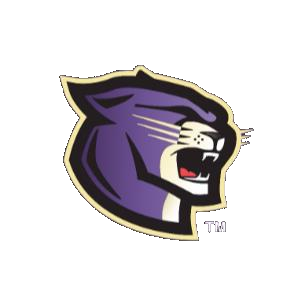 Course Descriptions2022/2023MISSION STATEMENTThe Salisbury R-IV School District will educate and inspire students to achieve individual success. Adopted 2013-14VISION STATEMENTSalisbury Junior/Senior High School will provide standards-based instruction and resources that will promote high levels of student learning in all academic areas including the arts, technology, vocational skills, and extracurricular activities. The school will provide remediation for at-risk students and offer challenging extensions for advanced learners. By creating a positive atmosphere and using effective communication students, staff, and the larger community will work together to develop an environment where diversity and equality are encouraged. These opportunities will promote supportive, engaging, and challenging paths that will guide students towards rewarding careers, life-long learning, and a desirable quality of life. Adopted 2013-14EDUCATIONAL PHILOSOPHYA philosophy of education is the foundation on which a school district is built and upon which the product of the school program is evaluated. The philosophy herein subscribed to by the Board of Education shall be a guide in determining the policies, rules, and regulations of the school district.We believe that all students can learn. All students, however, are individuals, possessing unique interests and abilities. Through education, it is possible for the individual to discover and endeavor to achieve to the limits of his or her capacities.We believe that in a democratic society, education must help the student realize his or her worth as an individual and should lead him or her toward becoming a productive, responsible member of society. Strong emphasis must be placed upon democratic values, which are important for an effective and satisfying personal and social life and help to contribute to a positive attitude and build self-esteem. We believe that in an ever-shrinking world, a student must be prepared to take his or her place in this global community. In order to do this, education must provide the student with an appreciation for cultural differences as well as a cooperative spirit.We believe that a student cannot be given all the information in his or her thirteen years of school to be able to cope with all that life offers. So it is essential that every student be given the tools to be a problem solver and lifelong learner.We believe that the foundation of the district’s educational program is based on the development of competencies in the basic fundamentals of reading and oral and written communication.It is, therefore, the mission of the Salisbury School District to provide an educational environment for children of the district, which is safe, nurturing, and will foster and accelerate their intellectual, physical, social and career development.SCHOOL MOTTOOur school motto is "believing and achieving". We believe that all of our students can learn and achieve whatever they desire with hard work and dedication to learning.SCHOOL DISTRICT GOALSProvide an educational experience that will prepare all students, regardless of academic standing for life after high school.Operate the school district in a sound fiscal manner.Provide the student with an environment that is safe, pleasant, and conducive to learning.Maintain a maintenance and building program that will keep up with the needs of the Salisbury School District as well as keep an eye toward the future.Provide support services that contribute to the overall effectiveness of the educational system.ACCREDITATIONThe Salisbury School District is fully accredited. This puts us in an elite group of schools, which have high standards and high student performance.NON-DISCRIMINATION POLICYThe Salisbury School District does not discriminate on the basis of race, color, national origin, ancestry, religion, sex, age, or handicap in admission or access to, or treatment or employment in its programs and activities. If you have any questions regarding compliance with Title VI, Title IX or Section 504, contact the superintendent.GRADESEach quarter is divided into nine weeks. The first and second quarters combine with the semester final to make the first semester, and the third and fourth quarters combine with the semester final to make the second semester. Only semester grades are recorded on permanent records. Each quarter an honor roll is posted. GRADE PERCENTAGESThe grading scale used by all teachers, district-wide, was approved in the spring of 2001. The letter grades assigned to each percentage are as follows:GRADE POINT SCALEThe following grade point scale was approved by the Salisbury Board of Education in the fall of 2000:GRADUATION REQUIREMENTSThe following graduation requirements and special regulations have been adopted by the Board of Education and take effect beginning with the entering freshmen of the 2008-2009 school year.Requirements for students in Special Education will be determined on an individual basis.Junior High Course DescriptionsENGLISH7th Grade EnglishThe seventh grade course includes a study in literature and writing. Comprehension skills will be developed through activities and group discussion. Students will communicate through written word and verbal presentation. Grammar and writing conventions will be introduced and practiced to prepare students for high school English. Technology will be utilized to enhance the learning process.8th Grade EnglishThe eighth grade course includes an enhanced study in literature and writing. Comprehension skills will continue to be developed from seventh grade. Students will write essays, both fiction and nonfiction. An introduction to MLA format used to prepare them for high school English classes.Grammar and writing conventions will be reviewed and emphasized for all written work. Technology will be utilized to enhance the learning process.MATH7th Grade MathIn 7th Grade Mathematics students will focus on developing understanding of and applying proportional relationships; developing understanding of operations with rational numbers and working with expressions and linear equations; solving problems involving scale drawings and informal geometric constructions, and drawing inferences about populations based on samples.8th Grade MathIn 8th Grade Mathematics students will focus on formulating and reasoning about expressions and equations, including systems of linear equations, and solving linear equations and systems of linear equations; using functions to describe quantitative relationships; and analyzing two- and three- dimensional space and figures using distance, angle, similarity, and congruence, and understanding and applying the Pythagorean Theorem.7th Grade Exploratory and Enrichment Course (Quarter)Exploratory and Enrichment is designed to provide students with a foundational level of mastery in a variety of subject areas. Subject areas that could be taught include, but are not limited to, critical thinking, computer skills, internet safety, career choices, social/emotional health, organizational and study skills, time management, and personal finance. The purpose of Exploratory and Enrichment is not to become experts, but rather to explore the basics of these areas of study in order to develop a more well-rounded student transitioning into secondary education.Algebra IStudents should know their multiplication tables, should feel comfortable working with fractions without a calculator, doing basic operations with positive and negative integers, and be familiar with plotting points/lines on an X-Y graph. This course includes the study of real numbers; writing, solving and graphing linear equations and functions; solving and graphing linear inequalities; exponents and exponential functions; quadratic equations and functions; and polynomials and factoring.Prerequisites: 8th grade math or (Pass aptitude test in at end of 7th Grade Math. If taken during the 8th grade, this course will appear on student’s high school transcript.)  SCIENCE7th Grade ScienceSeventh grade science gives an introduction to many areas of science. Students will explore areas of Physical, Life, and Earth sciences through a study of matter, energy transformations, electricity, ecosystems, climate change, and weather systems.   Graphing will be emphasized, as well as calculations within the metric system. Students will also get to participate in a number of laboratory activities using the scientific method and CER. This year-long course will build a knowledge of science that will help students throughout their junior high and high school science classes.8th Grade ScienceEighth grade science builds on knowledge of Chemistry, Biology, and Earth Science. Students will use the scientific method and CER to complete lab activities to help with understanding of lessons. This year-long course will challenge students to apply prior knowledge to more in depth areas of science. This year-long course will better prepare students to be successful in high school science classes.SOCIAL STUDIES7th Grade Social StudiesThe seventh grade Social Studies course is designed to meet the needs of students who desire and are capable of studying compacted social studies content. Students will use independent and cooperative strategies with an emphasis on research, writing, technology, inquiry, and analysis of complex source materials. Geographic and economic research tools will be used to analyze the five themes of geography in order to make decisions and problem solve. Major course strands include: government, economics, geography, and culture.8th Grade American HistoryThe eighth grade American History curriculum focuses on early American history, from the study of the first migrations of North America through the build up to the Civil War. Students will be introduced to the first Americans, the European colonies, the incredible battle for American independence, and the fundamentals of the Constitution. The new American nation and its problems and successes are discussed, along with the changes and expansion that made America what it is today.FINE ARTSJunior High ArtThis is a basic course that covers the elements (line, shape, value, texture, form, space and color) and the principles (balance, variety, proportion, rhythm, movement, pattern, emphasis, and harmony).During the year, students work with each element using a variety of techniques and materials in projects and textbook work. The course will also expose students to the history of art and develop art criticism skills. An Art development timeline through the ages will be explored so students understand various cultures and art movements from prehistoric times through today.Intermediate BandIntermediate band is a yearlong, daily course for 7th and 8th grade students. Instruction is given in the instrument categories of woodwinds, brass, and percussion. The focus of this class is the continued development and expansion of musical skills. Musical growth is encouraged in large ensemble settings,   as well as increased opportunity for personal achievement through small ensembles, solos, and honor band groups. Prior experience in band classes (5th and 6th grade) is highly suggested. A student wishing to enter into a band class in 7th grade is encouraged to study in a private lesson setting with either the director or an outside instructor to ensure success in this class.Junior High ChoirThis course uses the practice of singing as an ensemble to learn the definition and application of music, music literacy, music listening, music history, music theory, and music-making. Students will practice and perform music of varying forms and cultures to reinforce those standards.JH Speech/DramaThis class focuses on the beginning elements of theatre and public speaking skills. Students will learn the basics to script structure, blocking, and stage directions, as well as create and perform a successful scene. Students will read and analyze plays, film, and fine art performances. Students will also explore a wide range of public speaking skills and be introduced to basic researching, argumentation, questioning, and rebuttal skills in debate.PRACTICAL ARTS7th Grade FACS (Quarter)This comprehensive instructional program is designed to help prepare students for multiple roles as individuals and family members. Emphasis is placed upon values clarification, decision making, consumer skills, personal and family relationships, parenting, nutrition, and health. Career exploration and its impact on families are key components.8th Grade Keyboarding (Semester)Students will experience a basic, introductory course in personal computers using Microsoft Windows and Office Suite applications. This course also covers PC history, hardware, software and operating concepts. The student will receive hands-on experience in MS Windows, Word, Excel, PowerPoint and other programs. The course focuses on skills necessary to be productive in both work and personal environments via a variety of computer devices.7th Grade Agriculture (Quarter)Students are introduced to plant and animal science during this quarter class. 7th grade students have the opportunity to participate in hands-on instruction. Students make 3-D plant models and learn about common plants in Missouri. They also focus on animals by creating digital presentations about livestock and animal housing models. Students also explore current agricultural issues.  8th Grade Agriculture (Quarter)Students complete digital Ag Explorer curriculum where they learn about careers in agriculture.Each week focuses on a different specific career sector which includes: agribusiness, animal systems, biotechnology, environmental service, food product and processing, natural resources, plant systems, power, technical and structurers and agricultural education. The class concludes with a presentation about a specific career sector.FOREIGN LANGUAGE7th Grade Exploratory Spanish (Quarter)This is a one quarter exploratory course which introduces the language, geography and culture of Spanish-speaking countries. Students will learn basic vocabulary, such as greetings, days, numbers, colors and animals.  They will also study about the 21 Spanish-speaking countries and celebrate Spanish holidays through worksheets, oral activities, games and hands-on activities.8th Grade Exploratory Spanish (Quarter)This is a one quarter exploratory course which introduces the language, geography and culture of Spanish-speaking countries. Students will review basic vocabulary learned in 7th grade with new concepts added such as home, school, weather and descriptions of persons. More in-depth study will be done regarding the 21 Spanish-speaking countries.PHYSICAL EDUCATIONJunior High Physical EducationPhysical Education is a year-long course of general physical education activities of team, lifetime, and individual sports to include but not limited to tennis, flag football, horseshoes, floor hockey, basketball, pickleball, weight training, table tennis, speedball, volleyball, softball, badminton, CPR, track and field, and swimming. Before each class, warm-ups specific to each sport will be taught. Each student will be evaluated on participation, attitude, skill tests, and-or written tests. As in all other physical education classes, fitness tests will be given.High School Course DescriptionsENGLISH CLASSES:English IEnglish I at Salisbury High School provides units of instruction that focus on reading literature, informational texts, writing, and speaking and listening skills with 9th grade complexity. Students will read various fiction and nonfiction texts both American and world literature including poems, short stories, novels, essays, and plays. Students will learn vocabulary, reading comprehension skills, literary techniques, and writing skills across genres. Students will write narrative, argumentative, expository pieces. They will also be required to complete research and use MLA style while formatting essays.Students will be expected to write both fiction and nonfiction pieces. Students will also be expected to participate in class discussions, prepare and give presentations, and demonstrate public speaking skills. English IIEnglish II at Salisbury High School provides units of instruction that focus on reading literature, informational texts, writing, and speaking and listening skills with 10th grade complexity. Students will read various fiction and nonfiction texts both American and world literature including poems, short stories, novels, essays, and plays. Students will learn vocabulary, reading comprehension skills, literary techniques, and writing skills across genres. Students will write narrative, argumentative, expository pieces. They will also be required to complete research and use MLA style while formatting essays.Students will be expected to write both fiction and nonfiction pieces. Students will also be expected to participate in class discussions, prepare and give presentations, and demonstrate public speaking skills. The state required End of Course (EOC) exam is administered upon successful completion of this course.       Prerequisite: English IPractical English IIIPractical English III is designed as a third year English course for students planning to attend two year colleges, technical schools, or enter the workforce. The course is a journey through American literature that will include practice with grammar, writing, and reading.Prerequisites: English I and English IIEnglish IIIEnglish III is designed as a third year English course for college bound students. English III is a journey through American literature. Students will study a variety of forms of literature including poetry, short stories, plays, novels, and essays. Along with literature, the history, custom, and culture of America will be studied. Writing will be a major component of the course, focusing on incorporating evidence and citation.  Writing, reading, grammar, vocabulary, and speaking skills will be emphasized throughout this journey.Prerequisites: English I and English IIPractical English IVPractical English 4 is designed as a fourth year English for students planning to attend two year colleges, technical schools, or enter the workforce. The basic skills of English will be emphasized: writing, reading, and verbal communication. Included through the year will be units on resumes and interviews, research and writing, workplace communication, and diversity.Prerequisite: English III or Practical English IIIComposition I &II D/C	Dual Credit English LAL 101 and 102 Composition I and Composition II is designed as a rigorous fourth year English for students planning to attend four year colleges and universities as well as two year colleges.LAL 101: Composition IThis course teaches the process of writing, from prewriting to revision. Focus is on reading and critical thinking, essay writing, and literary analysis. Course provides practice in computer-assisted writing and oral communication. Prerequisite: Eligible placement score or satisfactory completion of developmental sequence.Prerequisite: English IIILAL 102: Composition IIStudents are introduced to research writing through originality, organization, and persuasion. Focus is on critical thinking when conducting research, considering sources, and synthesizing information. Prerequisites: LAL 101.Prerequisites: English III and LAL 101Creative WritingCreative writing, a semester English elective, is an exercise in creative thinking andexpression. This course will focus on expressive writing in many different forms. Students will have the opportunity to explore several different types of poetry and prose styles, as well as respond to literature, and other artistic mediums. Writing that shows thought will be emphasized. Peer reviews and sharing ideas are essential elements to this course.Prerequisite: English IIIClassical Mythology (Semester- Dual Credit LAL 275)The student is introduced to the subject of classical mythology with emphasis placed on its relevance to interpretation of both literature and art. Both Greek and Norse mythology will be covered. Students will read, analyze, discuss, and write about myths.Prerequisite: English IIIMATH CLASSES:Algebra 1A/Algebra 1B (2 Credits)Algebra 1A/1B is a two-year course series emphasizing fundamental Algebra skills. Algebra 1A is the first of a two-part Algebra program. Algebra 1B is the second of a two-part Algebra program. These are courses designed to prepare students for tomorrow’s world by involving them in exploring and discovering math concepts, connecting algebra to the real world and to other subjects and math topics, and by building an understanding of the concepts that provide a strong foundation for future courses and careers The content emphasizes graphing and solving equations/inequalities, factoring, quadratic functions, exponential functions, systems of equations/inequalities, statistics, and data analysis through the integration of technology as a problem-solving tool. Algebra IA/IB is the foundation for higher mathematics courses. The state required End of Course (EOC) exam is administered upon successful completion of this course.Algebra IStudents should know their multiplication tables, should feel comfortable working with fractions without a calculator, doing basic operations with positive and negative integers, and be familiar with plotting points/lines on an X-Y graph. This course includes the study of real numbers; writing, solving and graphing linear equations and functions; solving and graphing linear inequalities; exponents and exponential functions; quadratic equations and functions; and polynomials and factoring.  The state required End of Course (EOC) exam is administered upon successful completion of this course.Prerequisite: 8th grade math or Pass aptitude test at the end of 7th Grade MathGeometryGeometry is the branch of mathematics concerned with the properties and relations of points, lines, surfaces, solids, and higher dimensional analogs.Prerequisite: Algebra I (or Algebra IA and Algebra IB)Algebra IIStudents should feel comfortable doing basic math without a calculator (including using operations with fractions and integers). Algebra 2 provides a review and extension of the concepts taught in Algebra 1. Topics covered will include equations and inequalities, general functions and graphs, polynomial and rational functions, exponential and logarithmic functions, trigonometric functions of angles and of real numbers, systems of equations and inequalities, and sequences and series. Introduction to matrix algebra and probability/statistics will also be taught. Throughout this course, students will develop learning strategies, critical thinking skills, and problem solving techniques to prepare for future math courses and college entrance exams.Prerequisites: Algebra I (or Algebra IA and Algebra IB) and Geometry.TrigonometryThis course is a college preparatory course covering essential topics in advanced high school mathematics for the study of calculus, physics, educational research statistics, and other advanced topics in college. Applications of the mathematics to real problem situations are featured. Students will explore trigonometric, circular, logarithmic, and exponential functions as models of data and learn transformation of data needed to interpret and draw conclusions.Prerequisites: Algebra I, Geometry and Algebra II (or taken concurrently with Algebra II with instructor approval)College Algebra D/CA review and study of algebraic topics including equations and inequalities, algebraic, exponential, and logarithmic functions, systems of equations and inequalities. Emphasis will be placed on application and review of skills.Prerequisites: Algebra I, Geometry, Algebra II and Trigonometry CalculusThis course investigates the key mathematical concepts of the function, the limit, the derivative, and the integral. Each of these concepts will be discussed from a graphical, numerical, and algebraic perspective.      Prerequisites: Algebra I, Geometry, Algebra II and Trig/College AlgebraStatisticsThe purpose of this course is to introduce students to the major concepts and tools for collecting, analyzing and drawing conclusions from data.    Prerequisites: Algebra I, Algebra II and GeometrySCIENCE CLASSES:  *Beginning with the class of 2025, students will be required to take Biology or Applied Biology for graduation.Physical SciencePhysical Science is a yearlong Physics based class with some components of Chemistry. Students will explore the relationship between different areas of science. The course requires students to predict the changes of substances due to temperature, pressure, or volume. Students will review over the metric system, atomic theory, chemical bonding, types of energy, and forces. Laboratory activities will help students better visualize cause and effect.Earth ScienceThe earth/environmental science curriculum focuses on the function of the Earth’s systems.Emphasis is placed on matter, energy, crustal dynamics, environmental awareness, materials availability, and the cycles that circulate energy and material through the earth system.The areas of inquiry include: Energy in the earth system. Geochemical cycles. Origin and evolution of the earth system. Oceanography Meteorology. Origin and evolution of the universe. Predictability of a dynamic earth. Human interactions with the earth's geologic and environmental systems.Physics FirstBeginning course in physics where students explore their own notions about common, everyday phenomena, discuss their observations with peers, and draw conclusions that can be tested. They begin to make predictions, practice data collection and graphing techniques, apply some mathematical skills to real situations, and start to make sense of their observations. Exposing a greater number of students to the concrete concepts of physics can provide the basis for understanding the more abstract concepts introduced in chemistry and biology.     Prerequisite: Algebra IBiology IHaving a basic understanding of biology may even prove beneficial to you in future endeavors.This year you will be introduced to basic themes found in biology such as ecological interactions, photosynthesis, cellular respiration, cellular structures and genetics through discussion and “hands on” projects.  The state required End of Course (EOC) exam is administered upon successful completion of this course.Prerequisites: Physical Science, Earth Science or Physics FirstApplied Biology IApplied Biology will cover the same major topics of Biology 1, but will introduce them at a slower pace and not in as much depth.  Having a basic understanding of biology may even prove beneficial to you in future endeavors.  This year you will be introduced to basic themes found in biology such as ecological interactions, photosynthesis, cellular respiration, cellular structures and genetics through discussion and “hands on” projects.  The state required End of Course (EOC) exam is administered upon successful completion of this course.Prerequisites: Physical Science, Earth Science or Physics First   Biology IIBiology II will delve deeper into topics from Biology I, like genetics, cellular respiration, photosynthesis, ecology, evolution, and molecular biology. It will also cover new material including cell signaling, protein structures, and biochemistry.  Prerequisites: Biology I or Applied Biology Chemistry IChemistry is an important Science in our everyday life. It is of great importance not only to other sciences and technology, but also to any explanation of the material things around us. Chemistry I is a yearlong course designed to give a sound understanding of the basic facts and principles of Chemistry.Some of the topics we will study include: matter and energy, historical and modern atomic structures, periodicity, nomenclature of inorganic molecules, bonding, math of the chemical formula, chemical equations, stoichiometry, and how Chemistry relates to everyday life.Prerequisites: Physical Science, Earth Science or Physics FirstAdvanced Placement BiologyAP Biology is designed to offer students a solid foundation in introductory college-level biology.By structuring the course around the four big ideas, enduring understandings, and science practices I assist students in developing an appreciation for the study of life and help them identify and understand unifying principles within a diversified biological world. What we know today about biology is a result of inquiry. Science is a way of knowing. Therefore, the process of inquiry in science and developing critical thinking skills is the most important part of this course. At the end of the course, students will have an awareness of the integration of other sciences in the study of biology, understand how the species to which we belong is similar to, yet different from, other species, and be knowledgeable and responsible citizens in understanding biological issues that could potentially impact their lives.Prerequisites: Biology I and either Biology II, Human Anatomy (or with Instructor Approval)Human Anatomy /PhysiologyThis year we will discover the basic anatomy and physiology behind the many processes your body completes every day! Systems to be studied include the integumentary system, skeletal system, muscular system, nervous system, cardiovascular system, respiratory system, digestive, and the reproductive system, along with introductory units covering essential vocabulary and concepts.Prerequisites: Physical Science or Physics First, and Biology I or Applied Biology 1PhysicsThe world today is dependent on technology and science. Physics is at the core of the sciencesand we could not carry out our everyday life without its basic principles. Physics is known as the base science because all other sciences obey the laws of Physics. Through our yearlong discovery of Physics concepts, we will have a better understanding on how Physics affects our everyday life. Some of the topics we will study include: Electricity, uniform motion, accelerated motion, forces, Newton’s laws, energy, thermal energy, waves, and planetary motion.    Prerequisite: Physics FirstSOCIAL STUDIES CLASSES:American HistoryThe course is designed to emphasize the study of American History from the Civil War up to the present. Students will learn and study the American Civil War, the settling of the American West, World War I, the Great Depression, World War II, and the free world’s victory in the Cold War over Communism. Also, students will gain a deeper appreciation for racial equality by studying about the struggle for civil rights by our nation’s minorities. There is also a study of the American Presidents, Lincoln through the present, as we move through the course.American GovernmentThe American Government and Politics course provides a framework for understanding American democracy and the scope of our government. It provides extensive coverage of five core subject areas: constitutional foundations, patterns of political behavior, political institutions, public policy outputs, and state and local government.      Prerequisite: American HistoryContemporary Issues – SEMThis is a day by day study of the current events and problems facing our country and world. This class is based on individual and group work, discussion, and quizzes. For your “textbook” you will bereceiving weekly copies of Time.” Students will develop and demonstrate skills in critically reading charts, graphs, maps, political cartoons, and primary and secondary sources. Students will use a variety of  sources to explore and identify historical, geographical, social, economic, scientific, etc. causes, consequences and possible solutions of problems in current events. Students will examine the major countries of the world and major personalities. Students will choose news stories of your interest and construct a portfolio of these and your reactions to those stories, as well as individual and group work. Students will investigate news events that relate to cross-curricular fields.Missouri History – SEMMissouri History is a chronological survey beginning with prehistory through the Reconstruction Era. If time allows we will discuss other selected topics in Missouri’s history. Students will explore the geography of Missouri. Students will relate events from U.S. and world history to Missouri and explain their effects. Students will examine the political, social, and economic history of Missouri.Psychology – SEMPsychology is a survey of methods and subject matter of Psychology. Students will develop a better understanding of their own behavior as well as the behavior of others by studying the selected topics of personality, intelligence, mental health, etc.Sociology – SEMSociology is a survey of methods and subject matter of Sociology. Students will develop a better understanding of group behaviors by studying a number of topics. Students will understand the concept of sociology, investigate the concept of culture, apply socialization to their own experiences, explore social structures and stratification, and investigate social inequalities.World HistoryWorld History is a chronological survey beginning with prehistory. World History is not limited to western civilization and will include information concerning Africa, the subcontinent, Asia, the Middle East, and the Americas. The first semester will be World History: Prehistory through the Renaissance and Exploration. The second will be World History: Reformation through the 20th Century.Prerequisites: American History and American GovernmentDual Enrollment US History Prerequisites: American History and American Government; A/B in English III or English IIHST105--1st SemesterThis course is a survey of the economic, social and diplomatic aspects of the historical development of the United States from 1492 to the Civil War.HST106--2nd SemesterThis course is a survey of the economic, social, and diplomatic aspects of the United States from 1865 to the present.Advanced Placement US History AP U.S. History is designed to be the equivalent of a two-semester introductory college or university U.S. history course. In AP U.S. History students investigate significant events, individuals, developments, and processes in nine historical periods from approximately 1491 to the present. Students develop and use the same skills, practices, and methods employed by historians: analyzing primary and secondary sources; making historical comparisons; utilizing reasoning about contextualization, causation, and continuity and change over time; and developing historical arguments. The course also provides seven themes that students explore throughout the course in order to make connections among historical developments in different times and places: American and national identity; migration and settlement; politics and power; work, exchange, and technology; America in the world; geography and the environment; and culture and society.Prerequisites: American History, American Government, World History and English FINE ARTS CLASSES:Art IArt I is a basic course that covers the elements of 2D and 3D design: line, shape, value, texture,form, and color. During the year, students work with each element individually using a variety of techniques and materials. The course will also expose students to the history of art and to basic aesthetic evaluation of works of art. The course emphasizes skills development and development of the creative thought process. All students will maintain a sketchbook and a portfolio of completed projects (to monitor progress). Grading is based on timely completion of homework, creative application of skills on projects, and participation.Art IIArt II is a course designed to expand upon the Art I foundation. It is designed for the student whohas strong interest in the arts. This studio course is planned so that students will learn additional techniques and creative thought processes as well as new applications for the skills and concepts learned in Art 1. This will result in students having larger repertoires of responses for solving creative problems, and having a greater understanding and appreciation of the visual arts. Students who have successfully completed Art I will have the background knowledge and skills necessary for this course.This course is a hands-on introduction to drawing, painting, printmaking, ceramics and sculpture. Equal time will be given to each discipline. The basic goal is to expand the student’s art experience through studio art techniques while recognizing the value of art history. Effort and participation are emphasized to foster a positive life-long appreciation for the visual arts. Ample opportunity will be given to refine skills, develop creative thinking and to critique works of art.Prerequisite: Art 1Art IIIArt III is designed for the student with a strong interest in visual art. Painting –– Drawing–Pottery -Sculpture.  Students will be working independently on upper level projects exploring their artistic ideas and vision. Specific goals and assignments will be worked out on an individual basis between student and instructor. New techniques will be taught as needed and creative exploration of ideas and techniques will be strongly encouraged. It is a chance for the visually gifted to excel.Prerequisites: Art I and Art IIArt IVArt IV is designed for the student who plans to major in art at the college level. This studio courseis designed to develop and encourage the artistic ability and interest students have gained in Art 3 and earlier art courses. The Art 4 curriculum is planned to encourage individual exploration of a variety of concepts and media. Students are expected to work independently with the instructor offering advice and guidance on a more limited basis. Students are encouraged to develop their own assignments, to develop their own unique interest and style.   Prerequisites: Art I, Art II and Art III and instructor permission.Arts and CraftsArts and Crafts is designed for students who like to work in many different artistic areas to discover interests and abilities. Students learn the primary skills of many visual art processes as well as design and creative strategies. Most of the work produced in this class is intended for use as functional objects as well as works of art. A variety of this course include: etching on glass or mirrors, hand-  wrought metal work or jewelry, stencil painting on shirts and wood, tie-dye, sculpture, decoupage, fluid painting, sand-casting, and fresco painting. (Semester class)Prerequisite: Art ICreative CodingCreative Coding is designed as an exploratory visual arts class that will help students build persistence, strengthen coding knowledge, increase confidence, harness creative energy, and enhance focus. This class features a mixture of guided and open-play activity apps to expose students to computational thinking and problem solving. Students will learn about programming, practice it for themselves, then apply their new skills towards the creation of their own games and animation. At the end of each unit, students will get to present something they worked on to the class. Students will practice their coding techniques, and learn new ones; and just as important, they will gain valuable experience and real world skills in a fun and exciting collaborative environment. (Semester class) Prerequisites: Art I and school internet permissions with chromebookSelect ChoirThe Salisbury High School Select Choir is the premiere vocal ensemble in Salisbury Public Schools. Its purpose is to advance the music-reading, music-appreciating, music-making, and music- performing skills of its members. Members of this ensemble represent the school in singing through various community, district, and state-level functions.BandHigh school band is a yearlong, daily course for 9th through 12th grade students. Instruction isgiven in the instrument categories of woodwinds, brass, and percussion. A student wishing to enter into High School band class without prior instruction will be required to study in a private lesson setting with either the director or an outside instructor to ensure success in the class.Instruction is built using the fundamental knowledge gained in years prior, while expanding and encouraging growth through more individualized assessment and performance opportunities. There is an emphasis of performance in MSHSAA sponsored competitions and festivals; participation in these activities will require the Band to adhere to the rules and regulations set forth by the MSHSAA organization in regards to eligibility. Students enrolled in the class are required to participate in all three different performing ensembles. Prior experience in band class (5th - 8th grade) is highly suggested. A student wishing to enter into High School band class will be required to study in a private lesson setting with either the director or an outside instructor to ensure success in the class.*If you would like to participate in color guard, please sign up for the fall semester of band to receive 1/2 of a fine art credit.Music Appreciation D/C – SEMThis course is designed as an introduction to the appreciation of music with an emphasis on western art music, music of other cultures, as well as popular music. The music is surveyed with recordings, videos, multimedia computer presentations, and live performances providing illustrations for directed listening as a basis of appreciation. Transferable: UC, CSU and private colleges.   Disclaimer to DC Music App.GuitarThis class is designed for the student with no previous experience playing guitar or withoutknowledge of standard music notation. Fundamentals of standard music notation, chords, tablature and improvisation will be covered.Guitar class size is limited to 10 students; preference will be given to students based on grade level starting at 12th grade    Piano ClassThis class is designed for the student with no previous experience playing piano or without knowledge of standard music notation. Fundamentals of standard music notation, chords, scales and song playing will be covered.Piano class size is limited to 8 students; preference will be given to students based on grade level starting at 12th grade.Drama	Drama provides units of instruction that focus on elements of theatre, script writing, acting skills for both product and performance, design and technical theatre, theatre history, principles of directing, script analysis and evaluation, research, careers in theatre, and cultural diversity in theatre. Students will be expected to complete both individual and group projects, design and build props, set, and costumes, perform scripted and improvised scenes, as well as read and write about plays, film, and various fine art performances. Students will also learn about forensics such as prose, poetry, humorous, dramatic, and duet acting with a performance component. Students will become comfortable and confident with public speaking and performance through practice.PHYSICAL EDUCATION CLASSES:Boys Fitness & ConditioningGirls Fitness & ConditioningCo-Ed Fitness & Conditioning Fitness and Conditioning is a year-long weight training course that emphasizes body conditioning and development through specific exercises over a period of time. Weight training is an individual activity where proper technique and concentration is important in order to achieve maximum results. A systematic method of progressive body building will be introduced to students. Instruction emphasizes development of muscular strength/ tone, and power by use of universal weight machines/ freeweights. Students will also learn and explore various methods of lifelong fitness outside the weight room.Girls Physical Education Boys Physical EducationPhysical Education is a year-long course of general physical education activities of team, lifetime, and individual sports to include but not limited to tennis, flag football, horseshoes, floor hockey, basketball, pickleball, weight training, table tennis, speedball, volleyball, softball, badminton, CPR, track and field, and swimming. Before each class, warm-ups specific to each sport will be taught. Each student will be evaluated on participation, attitude, skill tests, and-or written tests. As in all other physical education classes, fitness tests will be given.Co-Ed WalkingThis class is designed to give students the opportunity to achieve cardiovascular fitness through low impact walking, stretching, and plyometric activities. Each day will consist of distance walking at different intervals and progressions. Objectives of this course are for each student to improve their cardiovascular endurance, improve flexibility, and to reduce % body fat. Students will gain knowledge regarding lifetime fitness, nutrition, and the importance of an active lifestyle.HEALTH/FINANCE CLASSES:Health (Semester)Comprehensive health education teaches students fundamental health concepts and skills thatfoster healthy habits and behaviors for the individual and others through sequential and coordinated   teaching of health education, and physical education. Students will learn to assess risks and consider potential consequences and to make health-enhancing decisions.Personal Finance (Semester)Personal Finance will introduce students to the world of money management and finance. Students will learn what to do with their money by learning about their financial options and their responsibilities, and they will also learn about the consequences of mismanaged finances. The course presents and explains financial concepts such as budgeting, consumer purchasing, strategies, consumer credit, investing, insurance, and taxation.PRACTICAL ARTS CLASSES:Interior Design This instructional program describes the study of the behavioral, social, economic, functional, and aesthetic aspects of housing, interiors, and other built environments. It includes instruction in analyzing, planning, designing, furnishing, and equipping residential, work, and leisure spaces to meet user needs and the study of related public policies.Baking and Pastry This instructional program prepares students for careers or post-secondary programs related to the baking and pastry culinary business and industry. The student will apply the knowledge and skills of how basic ingredients function, baking/pastry vocabulary, and mixing techniques to produce baking/pastry products based on industry standards. Students will develop skills in basic bread and pastry techniques to produce breads, muffins, biscuits, pies, cakes, pastries, and specialized desserts. Attention to detail and artistic flair are key skills that begin to develop during this class.Prerequisite: General FoodsChild Development I (SEM)/ Child Development II (SEM)This instructional program studies the intellectual, social, emotional, and biological development of children and the planning and design of related human services. It includes instruction in parent-child relations, parenting practices, special needs of children, prenatal and environmental influences of child development, external support services, and related public policy issues.General Foods This instructional program prepares individuals to understand the principles and practices relating to food preparation in the home and in vocational settings. This course includes instruction in food safety and handling, equipment use, food preparation techniques, culinary nutrition and menu development, and career opportunities in the foodservice industry.International Foods This instructional program prepares individuals to understand the principles and practices relating to food preparation in the home and in vocational settings. This course includes instruction in food safety and handling, equipment use, food preparation techniques, culinary nutrition and menu development, and career opportunities in the foodservice industry in greater depth than General Foods.Prerequisite: General FoodsBusiness Technology As a student in this course, you will learn the most important topics of Microsoft Office 2010. No prior computer experience is assumed. This text incorporates the use of video tutorials to enhance your  learning experience. First you will become familiar with essential computing concepts and the Windows 7 operating system. Then, you will learn file management, the basics of browsers and email, and overview Microsoft Office 2010. The first application unit covers Microsoft Word 2010, followed by a unit on Microsoft Excel 2010. Next, you will learn to create, build, and maintain a Microsoft Accessdatabase. The last application you will cover is Microsoft PowerPoint 2010, where you will create, apply and modify a presentation, and then you will learn how to integrate all of the applications.You will also complete a career unit, where you will complete a career interest survey, learn how to write a cover letter, resume, and thank you letter. You will also create an electronic portfolio to showcase your interests, career interests, and career qualifications.Desktop PublishingThis class will produce the high school yearbook, the SAPAN. Students will learn desktop publishing skills necessary to produce the yearbook. You will learn the beginning and advanced rules of design, as well as how to use a camera and rules to capture great photos. You will also practice organizational and communication skills required for staff unity, productivity and public relations.Students will gain marketing skills through selling business advertisements to the community and selling books to their classmates. Students will learn how to meet deadlines, and work independently and cooperatively as a whole staff. After school work will be required to take photos, gather information for layouts, and to possibly meet deadlines. Much time and attention will be needed to perfect the high school yearbook. The yearbook you produce will be work you are proud of.Prerequisites: Application, Teacher Approval, and a B average or higher in English.E-Business and Marketing The main purpose of this course is to provide students with a comprehensive understanding of business entrepreneurship. Students will learn information related to the following topics: assessing entrepreneurial abilities, defining the entrepreneurial process, recognizing the characteristics of e-business and the role e-business plays in the global economy, identifying various business models, developing new e-business ideas, creating a business plan, facing various startup challenges including hiring key staff and selecting technologies, and developing an e-business Web site. It will also provide an understanding of marketing an e-business and its products or services. Students will have an opportunity to apply their knowledge through hands-on exercises and case project assignments. Communicating ideas and facts to others is emphasized in the exercise assignments. Communication and teamwork are emphasized in the case project assignments.Multimedia I Multimedia is the integration of pictures, graphics, video, sound, and text to express emotions, communicate thoughts, and demonstrate creativity. Multimedia design gives students experience and knowledge in all forms of mixed media and content. Multimedia presentations combine text, graphics, animation, images, and sound from a wide range of media, including films, newspapers, magazines, television, videos, and electronic media-generated images. A wide range of current hardware and software will be explored including Adobe Photoshop, Premiere, Audition, and other design-based software.In this course, students will explore several different ways of expressing themselves digitally by developing and utilizing the elements and principles of visual arts in a world that craves digital media in all career pathways. Students will create videos, music mixes, and various print materials.Multimedia II: Students in Multimedia II will broaden their knowledge and mastery of Adobe software and broaden their skills in the area of photography, videography, and design layout. This course will be an independent study. Materials will be provided.Prerequisite: Multimedia I  Accounting I Students will gain knowledge of basic accounting principles and procedures. Students will learn and understand how to make economic and financial decisions that will affect their communities, as well as their own economic futures. Automated accounting procedures will be applied through various problem solving applications and individualized accounting business simulations.AG Science I An introduction to the history and traditions of the National FFA Organization. Students will be exposed to speakers from a variety of technical schools and universities. Each student obtains the Greenhand Degree in fall semester. Spring semester focuses on animal science and welding through a hands-on environment.   AG Science II This course builds on the agricultural science I curriculum. Students hear from agricultural experts from a variety of technical schools and universities. Students will earn the FFA Chapter Degree. Students will write and present a speech over a current agricultural topic, collect and create an insect collection, learn the elements of floral design by creating arrangements, successfully conduct a meeting using parliamentary procedure and create a wood-working project.Prerequisite: AG Science IAG Mechanics This course will provide students with career readiness skills in Ag Power, Structural, and Technical skills. Students will gain knowledge and experience in woodworking, metal fabrication, small engine repair and maintenance, electrical, and plumbing. The emphasis is placed on student driven projects to allow for as much immersion in these topics as possible.Prerequisites: AG Science I and IIConservation - Not being offered for the 2022-2023 school yearThe class prepares students to be responsible stewards of the natural environment. Students design a “big buck” contest, learn about careers in conservation through guest speakers from the Missouri Department of Conservation and create fishing lures. At the end of the course, students will be certified to operate a boat on Missouri waterways by obtaining their Missouri Boaters Certification. Students maintain record books as a part of their Supervised Agricultural Experience programs and on site SAE visits are conducted by the instructor.Prerequisites: AG Science I and II.This class will be offered every third year in rotation with Greenhouse Operations & Management and Agricultural Business.Greenhouse Operations and Management - Not being offered for the 2022-2023 school yearAn advanced agricultural course designed to teach proper greenhouse techniques through hands-on experiences in the agricultural education greenhouse. The class focuses on plant and soil science, propagation techniques, maintenance and running of the greenhouse, careers, leadership, FFA, record keeping, and supervised agricultural experience programs. A major component of student work will focus on daily plant watering and care. Students are responsible for managing a school plant sale.Prerequisites: AG Science I and II.This class will be offered every third year in rotation with Conservation and Agricultural Business.Agricultural Business This course exposes students to topics in today’s agricultural business sector. Students explore the economic principles of agribusiness, agribusiness management and retail agribusiness sales. Students analyze and develop an agricultural business while considering risk management. They will also determine the role cooperatives play in Missouri agriculture. Prerequisites: AG Science I and II.This class will be offered every third year in rotation with Greenhouse Operations & Management and Conservation.AG Communications/AG Leadership This course highlights the importance of verbal and written communications to the agricultural sector. This class will conduct Ag Ed on the Move in the fall. The program teaches agricultural education lessons to third grade students by communicating the importance of Missouri agriculture commodities to future consumers. Students will enhance their knowledge of current agricultural issues by reading agricultural literature. They will convey these topics through multiple social media platforms and orally through presentations. Students will create resumes and semester long newsletters. Agricultural communications coursework will be strengthened through FFA fall public speaking, spring leadership development events, agricultural essay contests and scholarship applications. Daily skills which will be practiced include the correct use of grammar, spelling and sentence structure.Prerequisites: AG Science I and II.Industrial Metals Class can be offered during a 1 or 2-hour block.This course will develop student’s ability to perform metalworking and metal fabrication tasks.Students will gain knowledge and experience in proper and safe techniques in welding, cutting and shaping metal through class lessons, class projects, and individual projects. The emphasis is on individual student projects to best immerse students in these topics as much as possible. They will gain experience in working with metal fabrication related equipment such as SMAW welders, MIG welders and oxy-fuel equipment. There is a focus on safety operations to best provide students with employability and life skills.  Class size is limited to 15 students; preference will be given to students based on grade level starting at 12th grade.Industrial Woods Class can be offered during a 1 or 2-hour block.This course is designed to introduce students to basic woodworking skills. Students will expand their knowledge and experience by participating in teacher assigned, and student driven projects. The projects are designed to give students as much experience as possible by using many different machines and tools. Students will gain introductory knowledge of woodworking tools and equipment, and have the ability to safely use them for their intended purpose. There is a focus on safety operations and practical skill application to best provide students with employability and life skills.Class size is limited to 12 students; preference will be given to students based on grade level starting at 12th grade.FOREIGN LANGUAGE CLASSES:Spanish This is a beginning high school course which introduces the language, geography and culture of Spanish-speaking countries. Students will participate in all phases of Spanish communication on a basic level: writing, reading, listening and speaking. Students will learn to express and understand ideas on a variety of topics and learn present tense conjugations of commonly used verbs and how they are used properly in the construction of sentences.Spanish II Spanish II is the continuation of concepts learned in the first year Spanish course. Basic vocabulary and grammatical concepts are reviewed with new vocabulary and conceptsintroduced. Students will advance from present tense verb use to the conjugation of basic verbs in the perfect and imperfect tenses, and the use of the subjunctive in commands. Short stories in total Spanish will be used to practice reading, pronunciation and oral understanding in addition to written work.   Prerequisite:  Spanish IA+ Tutoring Refer to A+ criterion as listed in the student handbook.Online Dual Credit 	Please see the Student Handbook for information on online dual credit policies and the Counselor’s page on our school website for the most up to date list of availablecourses.VO-TECHPlease see the Counselor’s page on our school website for the most up to date list of courses offered at MATC.Prerequisite: 90% attendance rate currently at SHSCadet Teaching The cadet teaching class is designed to give Senior students interested in the teaching profession hands- on experience. Students are provided with the opportunity to interact with teachers and their students in a classroom environment. Cadet teachers engage in the same activities a professional teacher encounters in his/her classroom. Students are evaluated by both the supervising teacher and the cooperating teacher.Eligibility Requirements: Seniors who have no failing grades and who maintain a “C” average may enroll in the class.  Must be a member of FTA.Study SkillsSee principal for details and approval.Resource Classes*The resource program at Salisbury High School provides units of instruction in core area subjects, such as English and Math.   Students are also taught several necessary skills in addition to  their Individual Education Plan (IEP).   Some of these skills include, but are not limited to: study skills, test preparation, learning styles, listening skills/following directions, career exploration, life skills, social skills, organizational skills, functional academics, transitional planning, and personal finance units.  *The resource program works directly with the Special Education director, the IEP team, regular education teachers, administrators, parents, and students.  The resource program does require the student’s cooperation as more responsibility is placed on each student during their junior high and high school years. All of these programs follow the student’s Individual Education Plan (IEP) that are completed under the guidance of the Individuals with Disabilities Education Act (IDEA) Federal Law.   A 95-100B 83-86C 73-76D 63-66A- 90-94B- 80-82C- 70-72D- 60-62B+ 87-89C+ 77-79D+ 67-69F 59 & below+Letter-A4.04.03.67B3.333.02.67C2.332.01.67D1.331.00.67F0.000.00.67Language Arts4 CreditsSocial Studies 3 CreditsScience3 CreditsMath3 CreditsFine Arts1 CreditPractical Arts1 CreditP.E.1 CreditHealth1/2 CreditPersonal Finance1/2 CreditElectives                                      9 CreditsElectives                                      9 Credits         Total Credits26